ACTIVIDADES                                                                                    PARA EL HOGAR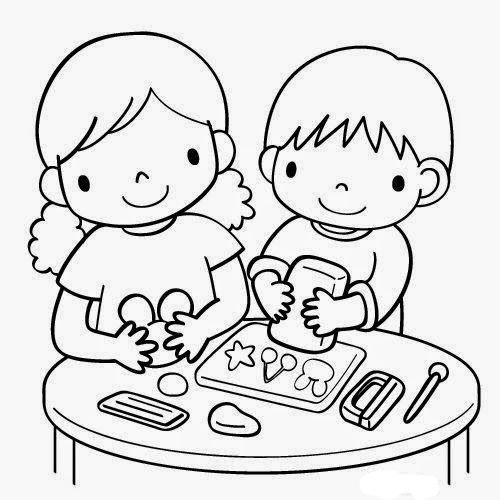 MAYOR A Y B                                                                                  2020              AMBITO: COMUNICACIÓN INTEGRAL                                                                                                              LUNES 02 A VIERNES 13 DE NOVIEMBRE                     Ámbito: Comunicación Integral                                    Desarrollo personal y Social                                                      Juguemos a ser artistas, dibuja libremente o crea libremente utilizando materiales a elección 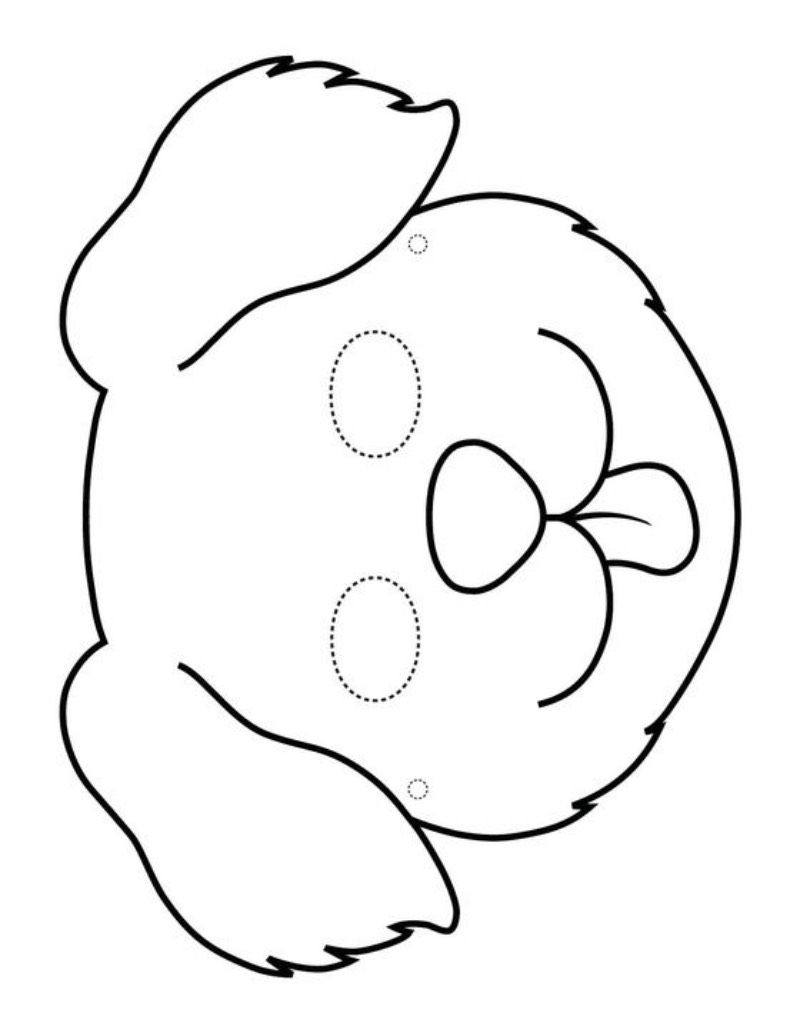                           Ámbito: Comunicación Integral                                        Desarrollo personal y Social         Colorea y rellena con materiales a elección de color café, recorta con la ayuda de un adulto y luego coloca hilo elástico o pega por la parte de atrás  palo de helado , baja lengua o trozo de rama, colócate la mascara y juega a ser un perrito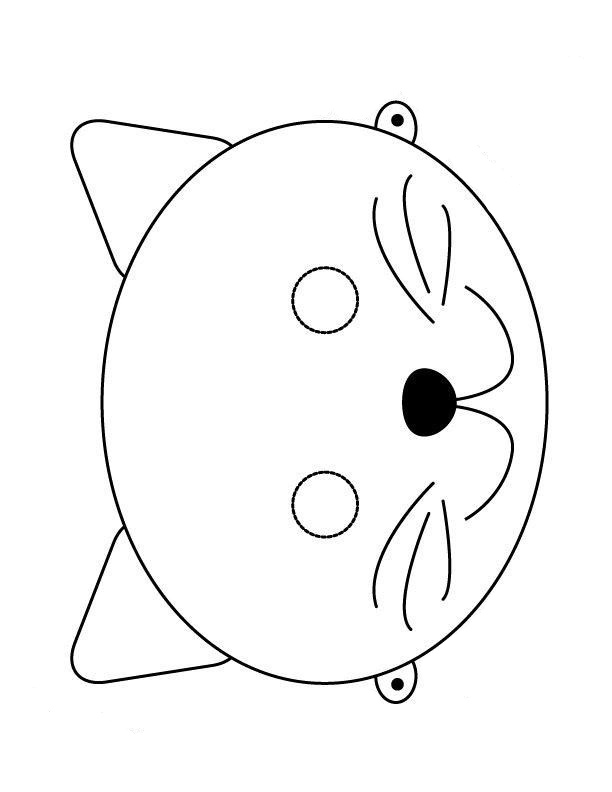                           Ámbito: Comunicación Integral                                        Desarrollo personal y Social                                                      Colorea y rellena con materiales a elección de color café, recorta con la ayuda de un adulto y luego coloca hilo elástico o pega por la parte de atrás  palo de helado , baja lengua o trozo de rama, colócate la máscara y juega a ser un gatito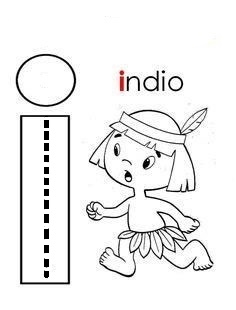                      AMBITO: Comunicación Integral                                      Desarrollo Personal y Social   Realiza el trazo de la vocal i con lentejuelas, pinta el indio con lápices a elección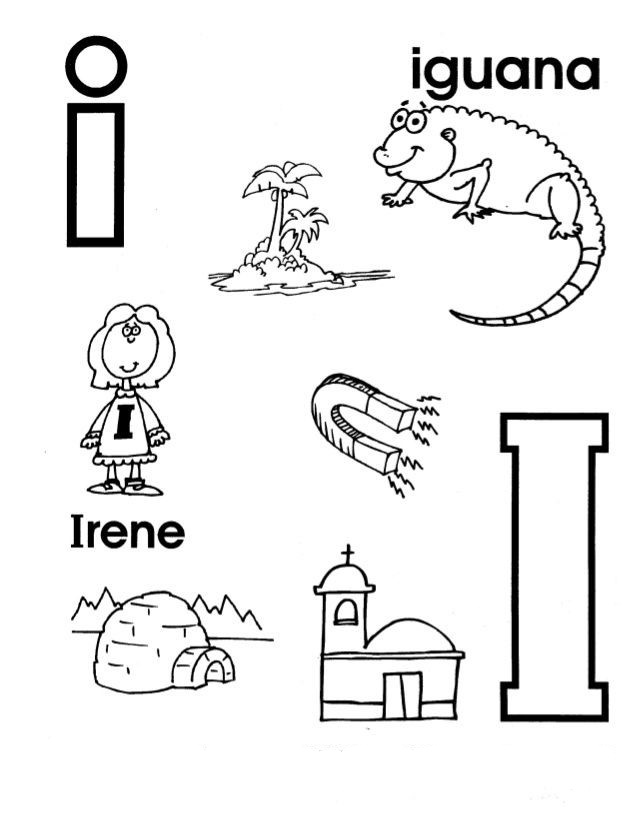                                      AMBITO: Comunicación Integral                                            Desarrollo Personal y Social    Nombra La vocal y vocaliza los dibujos que aparecen en la lámina: iguana, imán, Irene ,iglesia, iglú, isla, rellena con material a elección vocal i-I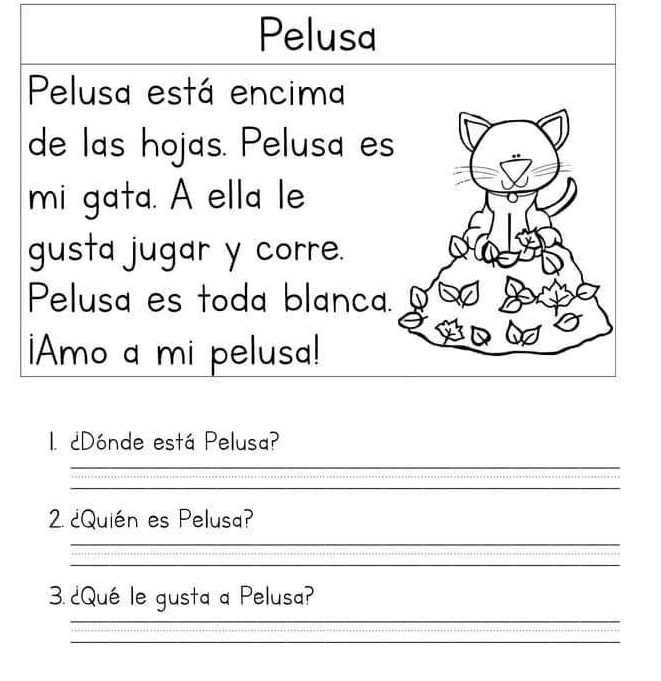                AMBITO: Comunicación Integral                                Desarrollo Personal y Social      Escuchar cuento, comentar y responder preguntas 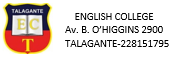 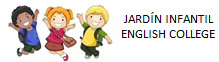 UNIDAD “VIVIR EL ARTE”NIVEL: Medio Mayor A y B02 al 13 de noviembre 2020 	CONTENIDOS        -Identificar formas de hacer arte-Escuchar y observar videos relacionados con el temahttps://www.youtube.com/watch?v=tULz31S7qp0&feature =youtu.be-Escuchar, cantar y hacer mímica de canciones aprendidas-Identificar número 5 y sus cantidades respectivas.https://www.youtube.com/watch?v=ECxsXHItBZA&feature= youtu.be-Realizar conteo mecánico hasta el 5	-Identificar figuras geométricas: Círculo, Cuadrado y Triángulohttps://www.youtube.com/watch?v=iWb4SBuP99c&feature= youtu.be--Completar trazos siguiendo líneas segmentadas.-Identificar vocal i https://www.youtube.com/watch?v=WSpXufmhIGI&feature= youtu.be-Expresar características de su mascota o peluche - Crear realizar estampados con materiales desechables-Identificar color café--Escuchar cuentos” Lupo quiere ser Artista” y “Pelusa”,  responder preguntas.https://www.youtube.com/watch?v=upZn61hrINM&feature= youtu.be- Manipular diversos materiales en la realización de su trabajo   -Realizar tareas del hogar como:Intentar vestirse solito(a)Y continuar con tareas anteriores como: con Pelar frutas naranjas, mandarina, plátano, huevos duros, doblar servilletas (plegado), untar su pan, y poner la mesa, recoger y guardar juguetes después de jugarCONTINUAR REFORZANDO CONTENIDO ANTERIORES.-Colores primarios-Figuras geométricas: Círculo, cuadrado. -Nociones espaciales: Arriba- Abajo, Dentro-fuera, cerca –lejos. -Manejar cuantificadores: uno –ninguno.-Identificar conceptos: grande –mediano- chico, abierto-cerrado-Vocal A y E-Número y cantidad del 1 al 5